OBECNÍ ÚŘAD SLAVKOV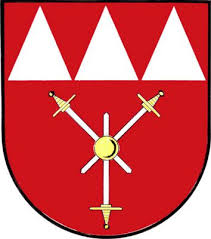 Silniční správní úřadZámecká 15657 SlavkovŽádost o povolení zvláštního užívání silnice dle ust. § 25 odst. 6 písm. c) zákona č. 13/1997 Sb., o pozemních komunikacích, v platném znění, k provádění stavebních prací v silničním pozemku.1. Žadatel:Jméno, příjmení, titul/firma, IČO:Datum narození:Adresa trvalého pobytu/sídlo:Tel. kontakt:Email:1.1 Zástupce žadatele:Jméno, příjmení, titul/firma, IČO:Sídlo:Tel. kontakt:Email:2. Předmět žádosti:Žádám Vás o vydání rozhodnutí zvláštního užívání místní komunikace v termínu:OD…………………………………….DO…………………………………na ulici……………………………………………………………………..pro provádění stavebních prací pro umístění  podzemního vedení,  nadzemního vedení:       vodovodní přípojky      kanalizační přípojky       přípojky plynu      přípojky vedení nízkého napětí      Jiné…………………………………………………………………na pozemku parc. č.: …………………………….................................. k. ú. Slavkov u Opavyv rámci stavby:…………………………………………………………………………………3. Dotčené pozemky v k. ú. Slavkov u Opavy:………………………………………………………………………………………………………………………………………………………………………………………………………………………………………………………………………………………………………4. Přílohy:Situační výkres napojeníPlná moc (v případě zastoupení žadatele)V…………………………Dne………………………………..__________________________Podpis žadatele/zástupce žadatele